Кроссворд по теме: «Тверская  страница Отечественной войны 1812 года»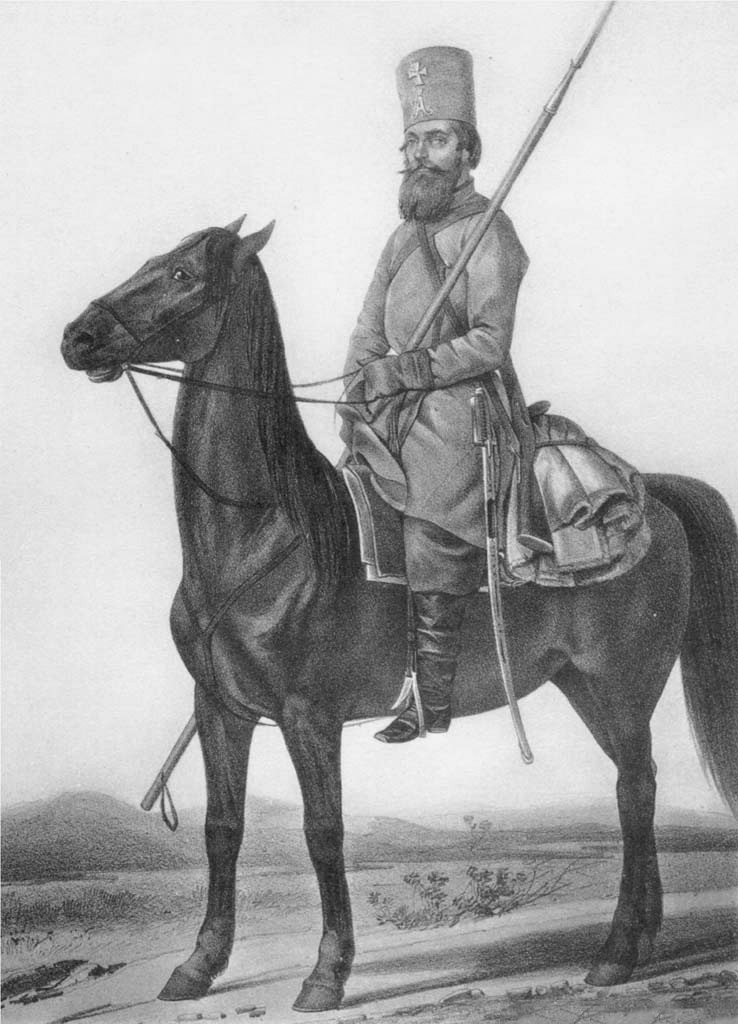 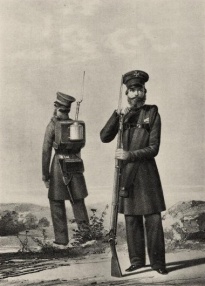 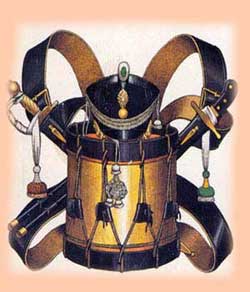 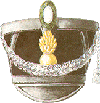 По   горизонтали:2.  Флигель-адъютант, назначен командиром тверского егерского батальона.5.   Военизированное формирование народа для защиты от врагов.7.  Нижний военный чин отвечающий за поставку растительного  корма  для лошадей.9.   Новоторжский помещик, генерал-лейтенант, назначен начальником тверского ополчения.11. В переводе с немецкого означает «охотник», ловкий и меткий стрелок способен  действовать поодиночке.12. Уроженец Ржевского уезда, в начале войны был адъютантом Барклая де Толли. Проявил храбрость в боях под Островно и Смоленском, отличился в Бородинском сражении. Возглавлял один из летучих отрядов,  действующих в тылу врага. 13. Название дворца в г. С.-Петербурге, где в Военной галерее находятся портреты героев Отечественной войны 1812 г. 14. Название, освободительной войны  России в 1812 году против вторгшейся французской армии Наполеона Бонапарта.По вертикали:1. Генерал-лейтенант,  уроженец с. Горицы Корченевского уезда, защищал Смоленск, отличился в Бородинском сражении. 3.  Владелец имения Дубровка Вышневолоцкого уезда, командовал батальоном лейб-гвардии Преображенского полка. Участвовал в сражении на Бородинском поле, под Малоярославцем, Тарутином, на Березине. 4. Принц, был женат на Екатерине Павловне, сестре императора Александра I, накануне войны назначен тверским, новгородским и ярославским генерал-губернатором.6. Дар, передача денег в пользу какой-либо организации или лица; а также добровольная оплата без принуждения.8. В России имперского периода — солдат государственного ополчения (запаса Вооружённых сил).10. Участник негосударственных, то есть не являющихся регулярной армией, военных объединений — военных отрядов, пользующихся поддержкой местного населения.1234567891011121314